Lesson 21: Compare NumbersLet’s figure out which number is more and which is less.Warm-up: Act It Out: Hand Out MilkTyler is handing out the drinks to his class.
9 students chose milk.
5 students chose water.
Did fewer students choose milk or water?21.1: Which Number is More?Circle the number that is more.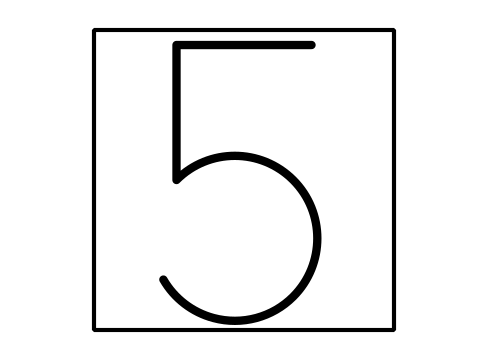 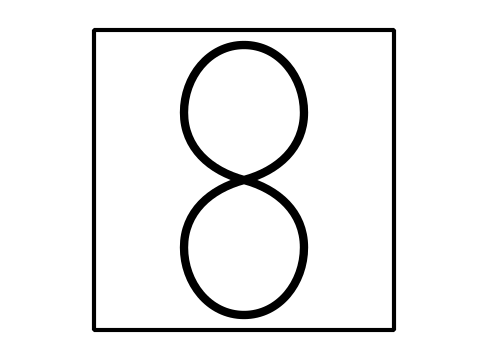 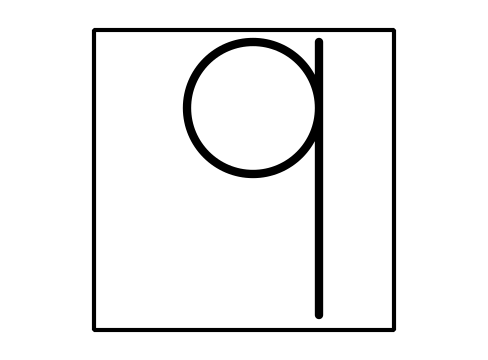 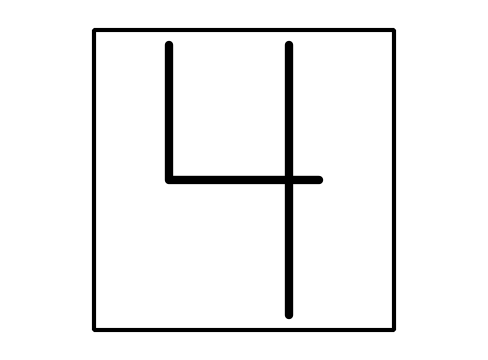 21.2: Which Number is Less?Write the numbers you roll.
Circle the number that is less.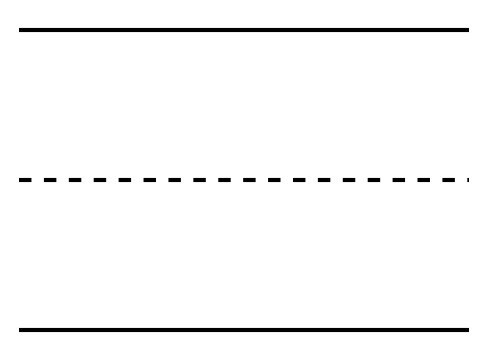 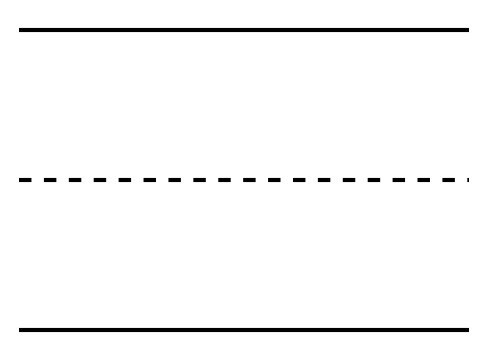 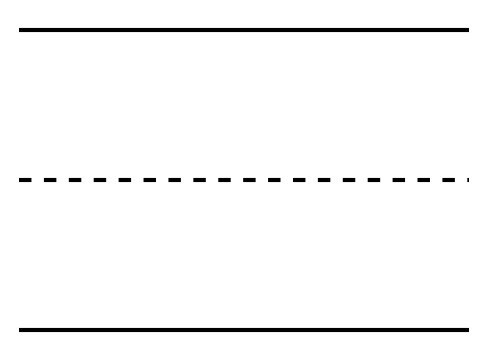 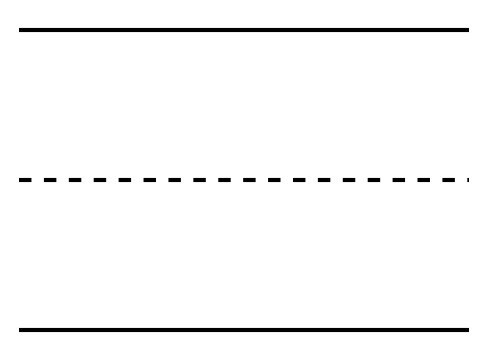 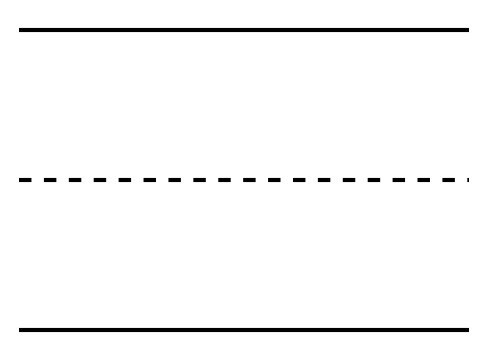 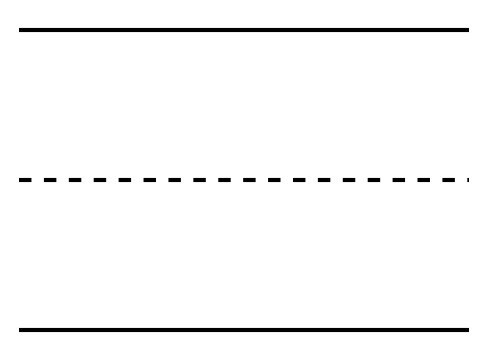 Write the numbers you roll.
Circle the number that is less.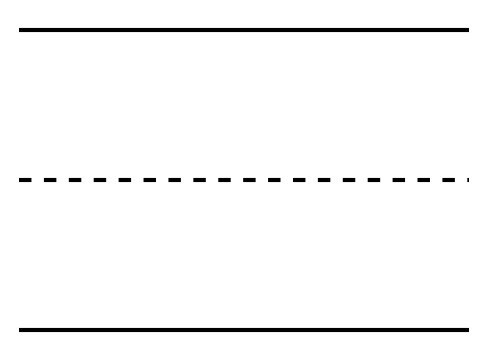 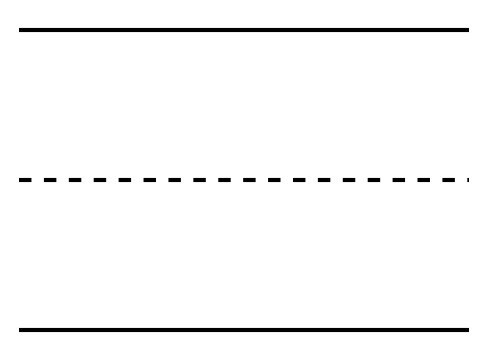 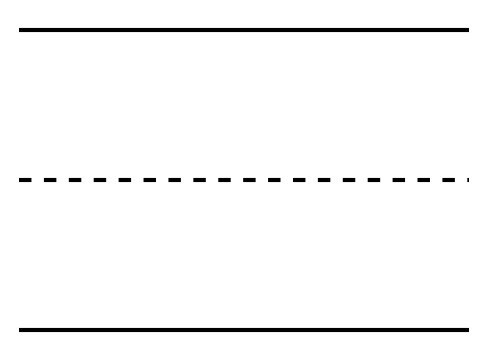 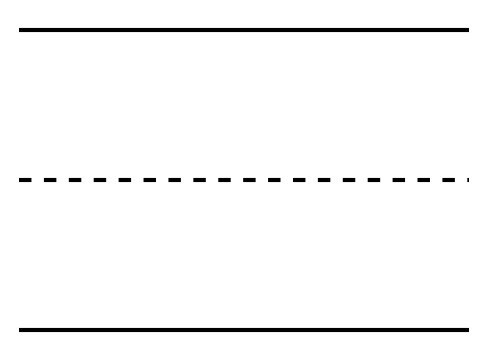 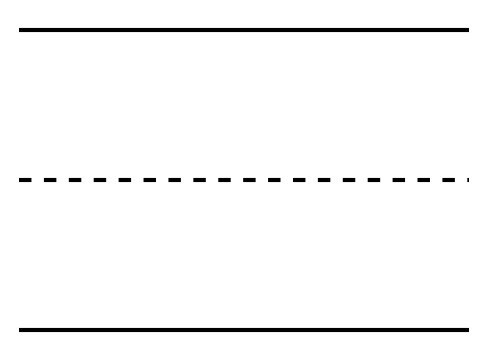 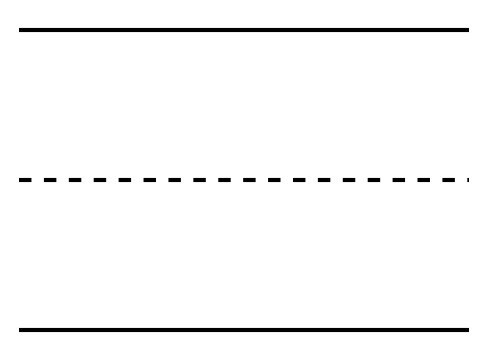 21.3: Centers: Choice TimeChoose a center.Less, Same, More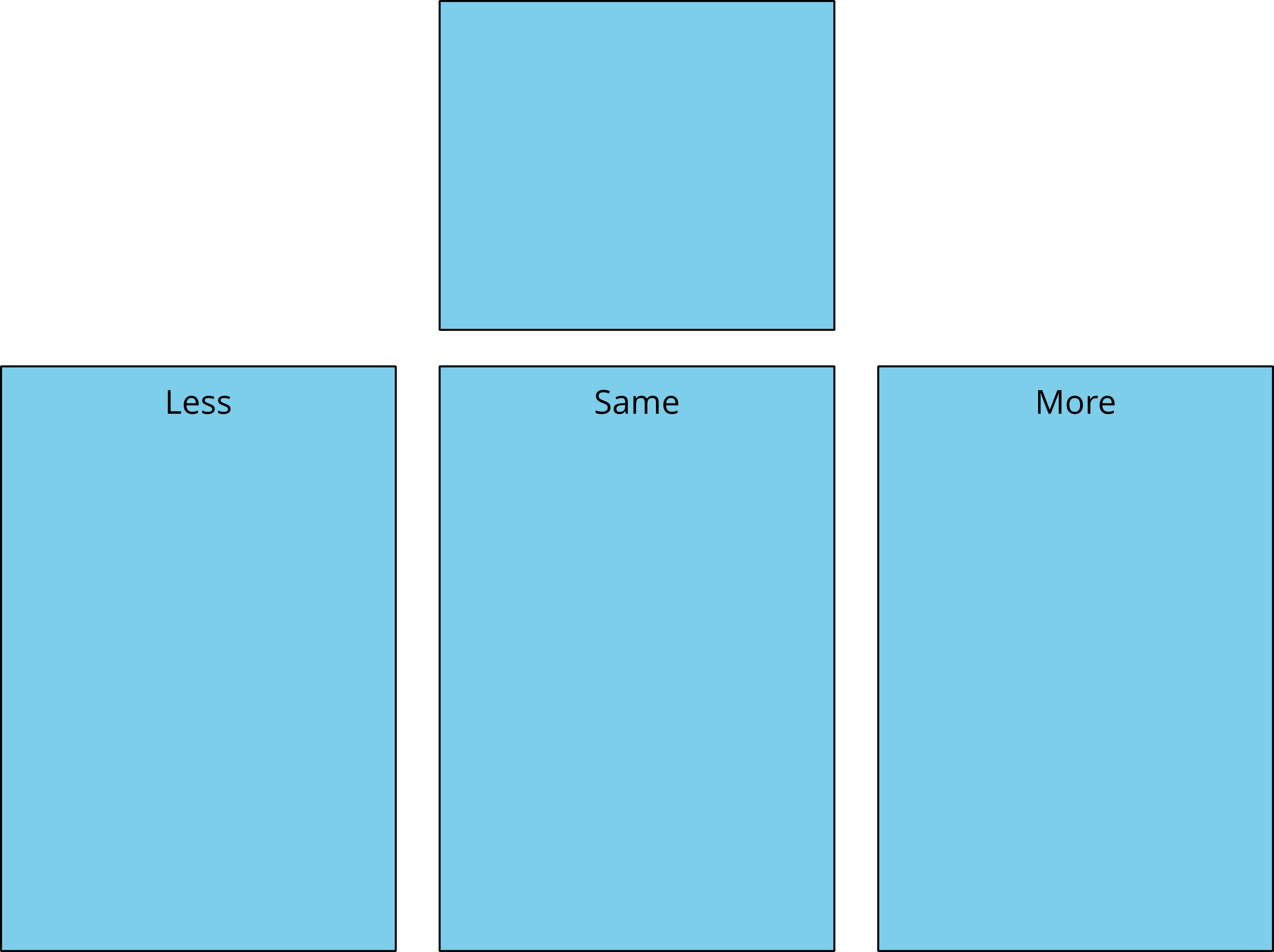 Math Libs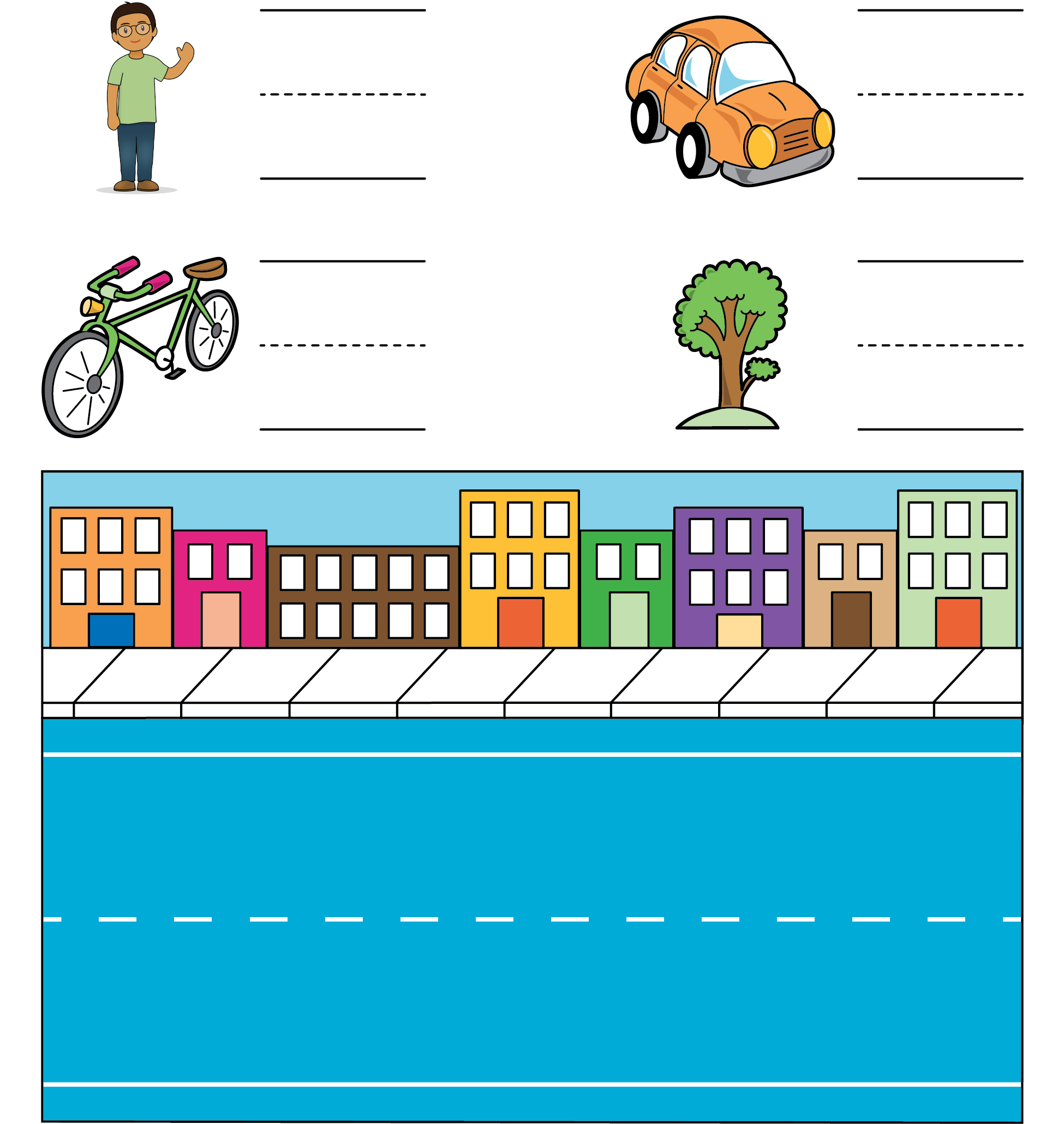 Number Race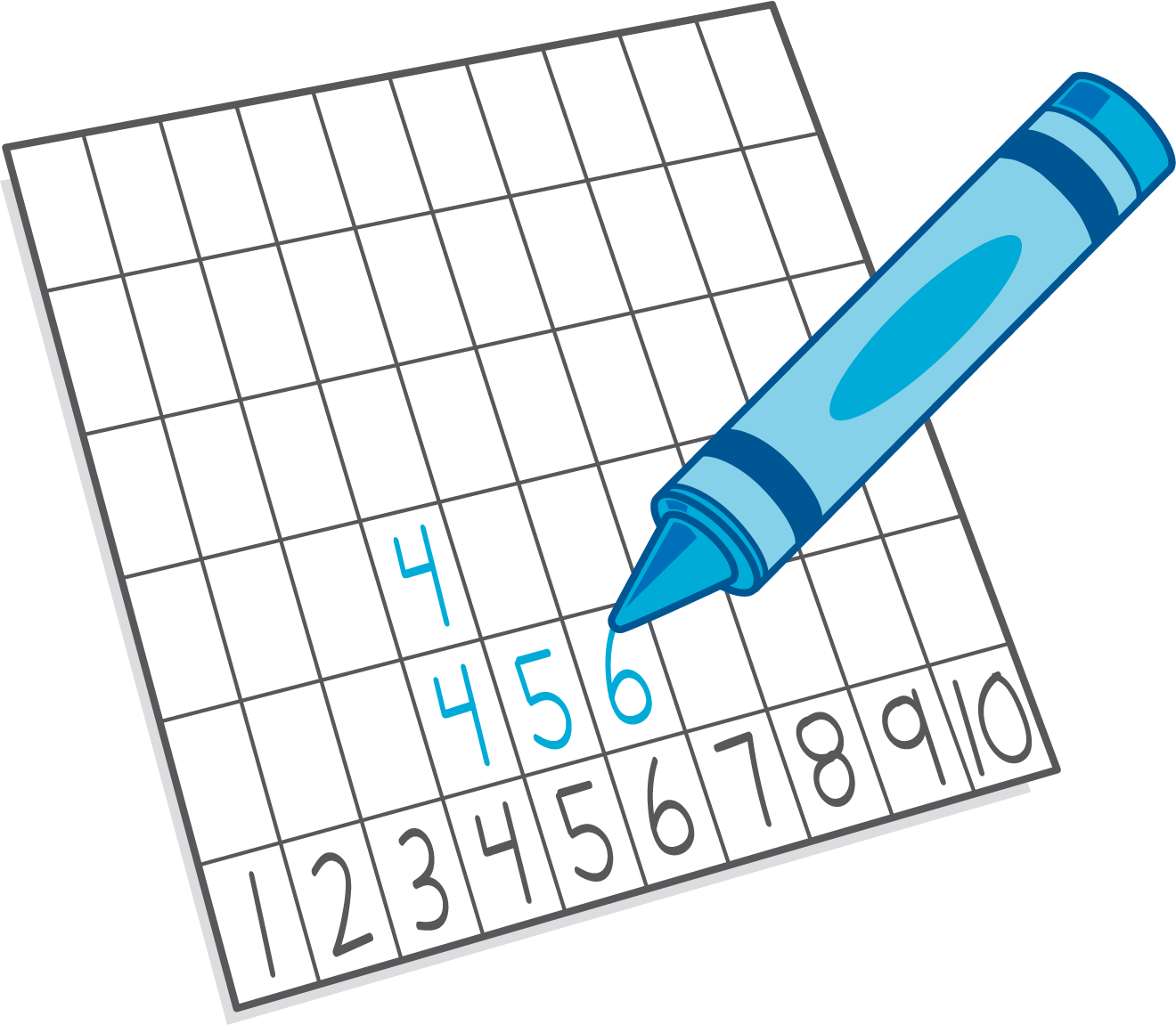 Section SummarySection SummaryIn this section we compared numbers. We used objects and drawings to help us figure out which number is more and which is less.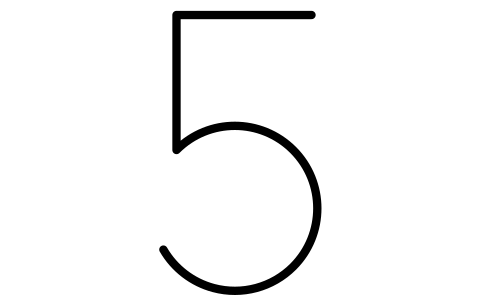 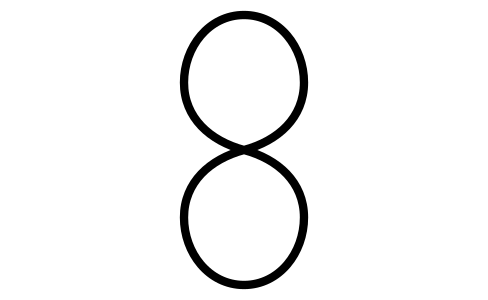 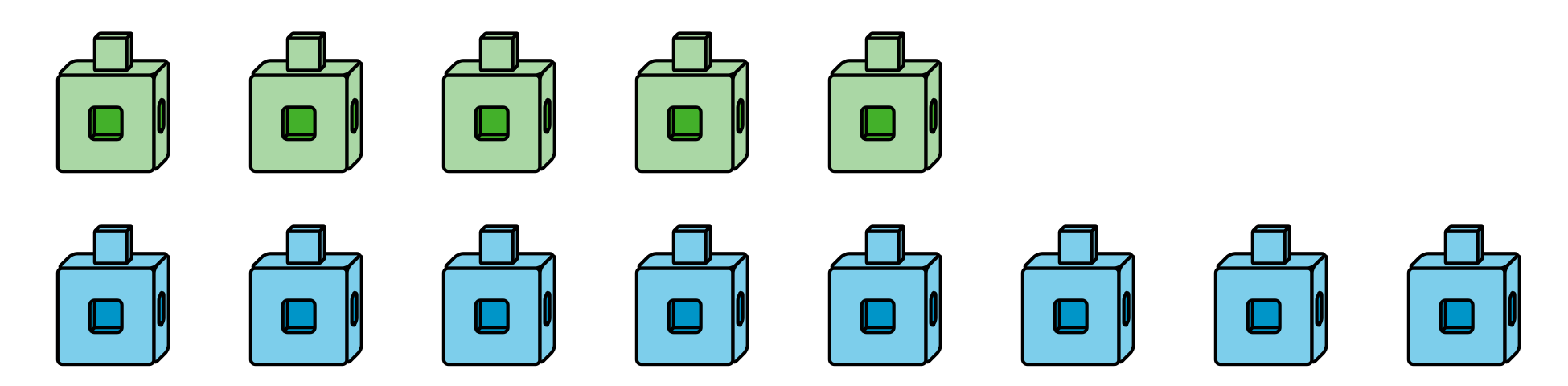 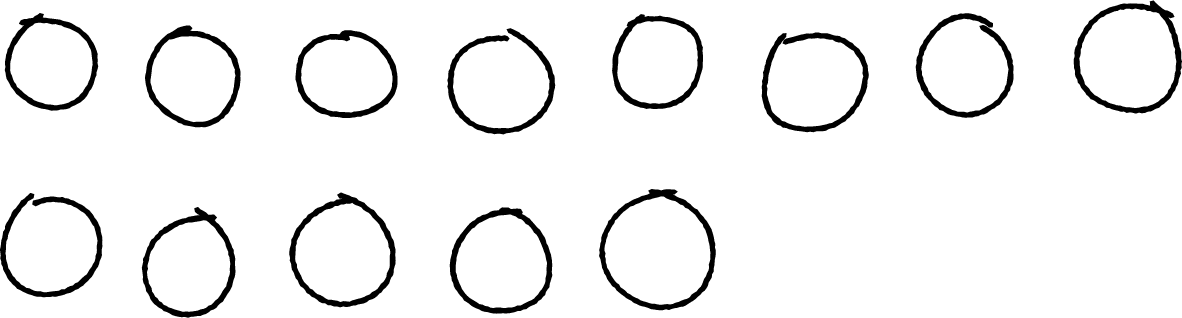  We also learned that we can use what we know about counting to compare the numbers. 1, 2, 3, 4, 5, 6, 7, 8, 9, 105 comes before 8 when we count. 5 is less than 8. 
8 is more than 5. 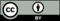 © CC BY 2021 Illustrative Mathematics®